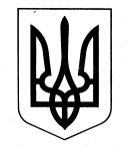 У К Р А Ї Н АТАРУТИНСЬКА СЕЛИЩНА РАДАБОЛГРАДСЬКОГО РАЙОНУ ОДЕСЬКОЇ ОБЛАСТІР  О  З  П  О  Р  Я  Д  Ж  Е  Н  Н  ЯПро організацію роботи 25 квітня 2022 року по Тарутинській селищній раді Болградського району Одеської області	Відповідно до пункту 20 частини четвертої статті 42, частини восьмої статті 59 Закону України «Про місцеве самоврядування в Україні», у зв’язку з тим, що на підставі частини шостої статті 6 Закону України від 15.03.2022 р. № 2136-IX «Про організацію трудових відносин в умовах воєнного стану» у період дії воєнного стану не застосовуються норми статті 73 «Святкові і неробочі дні» КЗпП України:1. Визнати 25 квітня 2022 року для працівників Тарутинської селищної ради Болградського району Одеської області робочим днем.2. Відсутніх 25 квітня 2022 року працівників Тарутинської селищної ради на роботі без поважних причин притягнуть до дисциплінарної відповідальності.3. Начальнику відділу організаційно-кадрової роботи апарату Тарутинської селищної ради Олені ЧЕРНЄВІЙ - до 15 квітня 2022 року довести розпорядження до відома працівників Тарутинської селищної ради, забезпечивши його розміщення на офіційному веб-сайті Тарутинської селищної ради Болградського району Одеської області та надіславши копію розпорядження електронною поштою, або іншим засобом комунікації.5. Виконання розпорядження контролюватиму особисто.Тарутинський селищний голова                                                      Сава ЧЕРНЄВ                                                                    07.04.2022№ 57-ОД